Asesiad Athro mewn Gwyddoniaeth Cynradd 
(TAPS) Cymru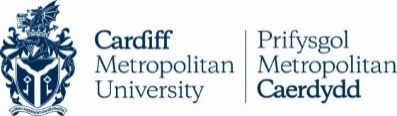 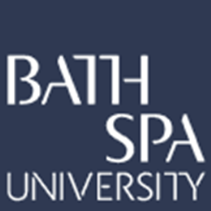 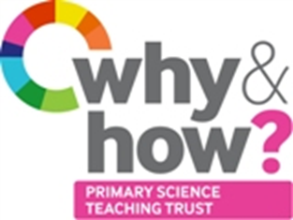 Cynllun ar gyfer Asesiad â FfocwsBlwch athro 2 – trafod amcanion a meini prawf.
Gweler pyramid TAPS am fwy o enghreifftiau.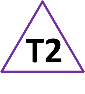 Pwnc Gwyddoniaeth a Thechnoleg:  Deunyddiau neu bethau bywBlynyddoedd 3 - 47-9 oedBlynyddoedd 3 - 47-9 oedTeitl: Cwestiynau casglu sbwrielFfocws ar fod yn chwilfrydig 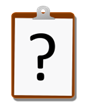 Gallaf ofyn cwestiynau a defnyddio fy mhroﬁad i awgrymu dulliau ymholi syml. Ffocws ar fod yn chwilfrydig Gallaf ofyn cwestiynau a defnyddio fy mhroﬁad i awgrymu dulliau ymholi syml. Cyd-destun y cysyniad Gallaf gydnabod y gall yr hyn a wnaf, a’r pethau a ddefnyddiaf, gael effaith ar fy amgylchedd ac ar bethau byw.Cyd-destun y cysyniad Gallaf gydnabod y gall yr hyn a wnaf, a’r pethau a ddefnyddiaf, gael effaith ar fy amgylchedd ac ar bethau byw.Ffocws yr asesiadA all y plant ofyn cwestiynau am sbwriel yn yr ardal leol?A all y plant wneud awgrymiadau i gynllunio eu hymchwiliad?Ffocws yr asesiadA all y plant ofyn cwestiynau am sbwriel yn yr ardal leol?A all y plant wneud awgrymiadau i gynllunio eu hymchwiliad?Ffocws yr asesiadA all y plant ofyn cwestiynau am sbwriel yn yr ardal leol?A all y plant wneud awgrymiadau i gynllunio eu hymchwiliad?Ffocws yr asesiadA all y plant ofyn cwestiynau am sbwriel yn yr ardal leol?A all y plant wneud awgrymiadau i gynllunio eu hymchwiliad?Gweithgaredd Heddiw byddwn yn wyddonwyr amgylcheddol.Dewiswch a thrafodwch ardal ar dir yr ysgol neu gerllaw lle gallai sbwriel fod yn broblem. (Rhannwch ffotograffau o’r ardal os yw’n debygol o fod yn anghyfarwydd i’r plant).Darparwch gwestiynau cyffredin (neu ddefnyddiwch adnoddau Troellwr Cwestiynau neu Law Cwestiwn GSSfS) i gefnogi'r plant i ofyn amrywiaeth o gwestiynau: SUT...? Ble...? A oes mwy...? Beth...? Pa un...? Faint...?Nodwch gwestiynau y gellir ymchwilio iddynt, e.e. A oes mwy o sbwriel yn x nag y? Pa fathau o ddeunyddiau sy’n cael eu gollwng? Faint o’r sbwriel y gellir ei ailgylchu? Dewiswch gwestiynau dosbarth neu grŵp i ymchwilio iddynt. Gallent gysylltu â’r math o ymchwiliad, e.e. chwilio am batrymau neu ddosbarthu. Trafodwch ddulliau, gan gynllunio sut i ateb y cwestiwn (e.e. triawdau gyda siart cyfrif, casglwr a chludydd), a sut i wneud hyn yn ddiogel (e.e. menig, offer codi sbwriel, golchi dwylo, gwaredu diogel).Trafodwch ganfyddiadau’r plant ac a ydyn nhw wedi gallu ateb eu cwestiynau.Addasu’r gweithgaredd Cymorth: Darparwch arweiniad neu fwrdd cyfrif.Tasg ymestynnol: Lluniwch fap o’r ardal a thynnu sylw at ardaloedd sbwriel problemus. Nodwch eich bod wedi casglu sbwriel ar ap / map Kids Against Plastic https://www.kidsagainstplastic.co.uk/map/Syniadau eraill: Cymharwch y canfyddiadau â’r rhai ar safle Kids Against Plastic, ystyriwch y patrymau mwyaf cyffredin o ran sbwriel a nodwch batrymau.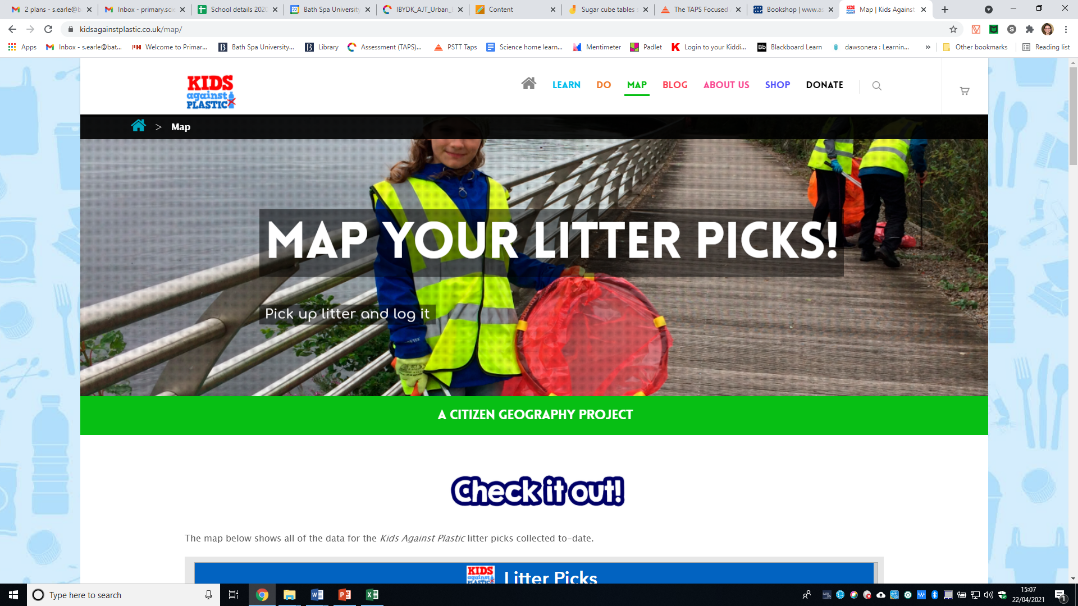 Cwestiynau i gefnogi trafodaeth gychwynnol / hwyrachPa sbwriel allwn ni ei weld? Pa ddeunydd yw’r sbwriel? Shwt wyt ti’n gwybod?Pa rai o’r rhain y gellir eu hailgylchu? Shwt wyt ti’n gwybod?Pa gwestiynau allwn ni eu gofyn am yr hyn rydym ni’n gallu ei weld?Pa rai o’r cwestiynau hyn y gallem ymchwilio iddynt?Sut gallwn ni gasglu’r sbwriel yn ddiogel?
Hwyrach: Oeddech chi’n gallu ateb eich cwestiwn? A oes unrhyw beth fyddech chi’n ei wneud yn wahanol? Pam?Gweithgaredd Heddiw byddwn yn wyddonwyr amgylcheddol.Dewiswch a thrafodwch ardal ar dir yr ysgol neu gerllaw lle gallai sbwriel fod yn broblem. (Rhannwch ffotograffau o’r ardal os yw’n debygol o fod yn anghyfarwydd i’r plant).Darparwch gwestiynau cyffredin (neu ddefnyddiwch adnoddau Troellwr Cwestiynau neu Law Cwestiwn GSSfS) i gefnogi'r plant i ofyn amrywiaeth o gwestiynau: SUT...? Ble...? A oes mwy...? Beth...? Pa un...? Faint...?Nodwch gwestiynau y gellir ymchwilio iddynt, e.e. A oes mwy o sbwriel yn x nag y? Pa fathau o ddeunyddiau sy’n cael eu gollwng? Faint o’r sbwriel y gellir ei ailgylchu? Dewiswch gwestiynau dosbarth neu grŵp i ymchwilio iddynt. Gallent gysylltu â’r math o ymchwiliad, e.e. chwilio am batrymau neu ddosbarthu. Trafodwch ddulliau, gan gynllunio sut i ateb y cwestiwn (e.e. triawdau gyda siart cyfrif, casglwr a chludydd), a sut i wneud hyn yn ddiogel (e.e. menig, offer codi sbwriel, golchi dwylo, gwaredu diogel).Trafodwch ganfyddiadau’r plant ac a ydyn nhw wedi gallu ateb eu cwestiynau.Addasu’r gweithgaredd Cymorth: Darparwch arweiniad neu fwrdd cyfrif.Tasg ymestynnol: Lluniwch fap o’r ardal a thynnu sylw at ardaloedd sbwriel problemus. Nodwch eich bod wedi casglu sbwriel ar ap / map Kids Against Plastic https://www.kidsagainstplastic.co.uk/map/Syniadau eraill: Cymharwch y canfyddiadau â’r rhai ar safle Kids Against Plastic, ystyriwch y patrymau mwyaf cyffredin o ran sbwriel a nodwch batrymau.Cwestiynau i gefnogi trafodaeth gychwynnol / hwyrachPa sbwriel allwn ni ei weld? Pa ddeunydd yw’r sbwriel? Shwt wyt ti’n gwybod?Pa rai o’r rhain y gellir eu hailgylchu? Shwt wyt ti’n gwybod?Pa gwestiynau allwn ni eu gofyn am yr hyn rydym ni’n gallu ei weld?Pa rai o’r cwestiynau hyn y gallem ymchwilio iddynt?Sut gallwn ni gasglu’r sbwriel yn ddiogel?
Hwyrach: Oeddech chi’n gallu ateb eich cwestiwn? A oes unrhyw beth fyddech chi’n ei wneud yn wahanol? Pam?Gweithgaredd Heddiw byddwn yn wyddonwyr amgylcheddol.Dewiswch a thrafodwch ardal ar dir yr ysgol neu gerllaw lle gallai sbwriel fod yn broblem. (Rhannwch ffotograffau o’r ardal os yw’n debygol o fod yn anghyfarwydd i’r plant).Darparwch gwestiynau cyffredin (neu ddefnyddiwch adnoddau Troellwr Cwestiynau neu Law Cwestiwn GSSfS) i gefnogi'r plant i ofyn amrywiaeth o gwestiynau: SUT...? Ble...? A oes mwy...? Beth...? Pa un...? Faint...?Nodwch gwestiynau y gellir ymchwilio iddynt, e.e. A oes mwy o sbwriel yn x nag y? Pa fathau o ddeunyddiau sy’n cael eu gollwng? Faint o’r sbwriel y gellir ei ailgylchu? Dewiswch gwestiynau dosbarth neu grŵp i ymchwilio iddynt. Gallent gysylltu â’r math o ymchwiliad, e.e. chwilio am batrymau neu ddosbarthu. Trafodwch ddulliau, gan gynllunio sut i ateb y cwestiwn (e.e. triawdau gyda siart cyfrif, casglwr a chludydd), a sut i wneud hyn yn ddiogel (e.e. menig, offer codi sbwriel, golchi dwylo, gwaredu diogel).Trafodwch ganfyddiadau’r plant ac a ydyn nhw wedi gallu ateb eu cwestiynau.Addasu’r gweithgaredd Cymorth: Darparwch arweiniad neu fwrdd cyfrif.Tasg ymestynnol: Lluniwch fap o’r ardal a thynnu sylw at ardaloedd sbwriel problemus. Nodwch eich bod wedi casglu sbwriel ar ap / map Kids Against Plastic https://www.kidsagainstplastic.co.uk/map/Syniadau eraill: Cymharwch y canfyddiadau â’r rhai ar safle Kids Against Plastic, ystyriwch y patrymau mwyaf cyffredin o ran sbwriel a nodwch batrymau.Cwestiynau i gefnogi trafodaeth gychwynnol / hwyrachPa sbwriel allwn ni ei weld? Pa ddeunydd yw’r sbwriel? Shwt wyt ti’n gwybod?Pa rai o’r rhain y gellir eu hailgylchu? Shwt wyt ti’n gwybod?Pa gwestiynau allwn ni eu gofyn am yr hyn rydym ni’n gallu ei weld?Pa rai o’r cwestiynau hyn y gallem ymchwilio iddynt?Sut gallwn ni gasglu’r sbwriel yn ddiogel?
Hwyrach: Oeddech chi’n gallu ateb eich cwestiwn? A oes unrhyw beth fyddech chi’n ei wneud yn wahanol? Pam?Gweithgaredd Heddiw byddwn yn wyddonwyr amgylcheddol.Dewiswch a thrafodwch ardal ar dir yr ysgol neu gerllaw lle gallai sbwriel fod yn broblem. (Rhannwch ffotograffau o’r ardal os yw’n debygol o fod yn anghyfarwydd i’r plant).Darparwch gwestiynau cyffredin (neu ddefnyddiwch adnoddau Troellwr Cwestiynau neu Law Cwestiwn GSSfS) i gefnogi'r plant i ofyn amrywiaeth o gwestiynau: SUT...? Ble...? A oes mwy...? Beth...? Pa un...? Faint...?Nodwch gwestiynau y gellir ymchwilio iddynt, e.e. A oes mwy o sbwriel yn x nag y? Pa fathau o ddeunyddiau sy’n cael eu gollwng? Faint o’r sbwriel y gellir ei ailgylchu? Dewiswch gwestiynau dosbarth neu grŵp i ymchwilio iddynt. Gallent gysylltu â’r math o ymchwiliad, e.e. chwilio am batrymau neu ddosbarthu. Trafodwch ddulliau, gan gynllunio sut i ateb y cwestiwn (e.e. triawdau gyda siart cyfrif, casglwr a chludydd), a sut i wneud hyn yn ddiogel (e.e. menig, offer codi sbwriel, golchi dwylo, gwaredu diogel).Trafodwch ganfyddiadau’r plant ac a ydyn nhw wedi gallu ateb eu cwestiynau.Addasu’r gweithgaredd Cymorth: Darparwch arweiniad neu fwrdd cyfrif.Tasg ymestynnol: Lluniwch fap o’r ardal a thynnu sylw at ardaloedd sbwriel problemus. Nodwch eich bod wedi casglu sbwriel ar ap / map Kids Against Plastic https://www.kidsagainstplastic.co.uk/map/Syniadau eraill: Cymharwch y canfyddiadau â’r rhai ar safle Kids Against Plastic, ystyriwch y patrymau mwyaf cyffredin o ran sbwriel a nodwch batrymau.Cwestiynau i gefnogi trafodaeth gychwynnol / hwyrachPa sbwriel allwn ni ei weld? Pa ddeunydd yw’r sbwriel? Shwt wyt ti’n gwybod?Pa rai o’r rhain y gellir eu hailgylchu? Shwt wyt ti’n gwybod?Pa gwestiynau allwn ni eu gofyn am yr hyn rydym ni’n gallu ei weld?Pa rai o’r cwestiynau hyn y gallem ymchwilio iddynt?Sut gallwn ni gasglu’r sbwriel yn ddiogel?
Hwyrach: Oeddech chi’n gallu ateb eich cwestiwn? A oes unrhyw beth fyddech chi’n ei wneud yn wahanol? Pam?Dangosyddion Asesu Heb fodloni: Nid yw awgrymiadau’r disgybl yn ymarferol nac yn benodol i gwestiwn.Wedi bodloni: Mae’r disgybl yn gwneud awgrymiadau ymarferol ar sut i gasglu data er mwyn ateb y cwestiynau. Mae’r disgybl yn gallu dweud a yw ei ganfyddiadau yn ei alluogi i ateb ei gwestiwn cychwynnol. Ffyrdd posibl o fynd ymhellach: Mae’r disgybl yn nodi ffactorau sy’n effeithio ar fynychder sbwriel. Mae’r disgybl yn defnyddio ei ganlyniadau i wneud awgrymiadau ynghylch sut i ddatrys problemau sbwriel. Mae’r disgybl yn disgrifio goblygiadau sbwriel ar fywyd gwyllt. Mae’r disgybl yn codi cwestiynau pellach i ymchwilio iddynt.Dangosyddion Asesu Heb fodloni: Nid yw awgrymiadau’r disgybl yn ymarferol nac yn benodol i gwestiwn.Wedi bodloni: Mae’r disgybl yn gwneud awgrymiadau ymarferol ar sut i gasglu data er mwyn ateb y cwestiynau. Mae’r disgybl yn gallu dweud a yw ei ganfyddiadau yn ei alluogi i ateb ei gwestiwn cychwynnol. Ffyrdd posibl o fynd ymhellach: Mae’r disgybl yn nodi ffactorau sy’n effeithio ar fynychder sbwriel. Mae’r disgybl yn defnyddio ei ganlyniadau i wneud awgrymiadau ynghylch sut i ddatrys problemau sbwriel. Mae’r disgybl yn disgrifio goblygiadau sbwriel ar fywyd gwyllt. Mae’r disgybl yn codi cwestiynau pellach i ymchwilio iddynt.Dangosyddion Asesu Heb fodloni: Nid yw awgrymiadau’r disgybl yn ymarferol nac yn benodol i gwestiwn.Wedi bodloni: Mae’r disgybl yn gwneud awgrymiadau ymarferol ar sut i gasglu data er mwyn ateb y cwestiynau. Mae’r disgybl yn gallu dweud a yw ei ganfyddiadau yn ei alluogi i ateb ei gwestiwn cychwynnol. Ffyrdd posibl o fynd ymhellach: Mae’r disgybl yn nodi ffactorau sy’n effeithio ar fynychder sbwriel. Mae’r disgybl yn defnyddio ei ganlyniadau i wneud awgrymiadau ynghylch sut i ddatrys problemau sbwriel. Mae’r disgybl yn disgrifio goblygiadau sbwriel ar fywyd gwyllt. Mae’r disgybl yn codi cwestiynau pellach i ymchwilio iddynt.Dangosyddion Asesu Heb fodloni: Nid yw awgrymiadau’r disgybl yn ymarferol nac yn benodol i gwestiwn.Wedi bodloni: Mae’r disgybl yn gwneud awgrymiadau ymarferol ar sut i gasglu data er mwyn ateb y cwestiynau. Mae’r disgybl yn gallu dweud a yw ei ganfyddiadau yn ei alluogi i ateb ei gwestiwn cychwynnol. Ffyrdd posibl o fynd ymhellach: Mae’r disgybl yn nodi ffactorau sy’n effeithio ar fynychder sbwriel. Mae’r disgybl yn defnyddio ei ganlyniadau i wneud awgrymiadau ynghylch sut i ddatrys problemau sbwriel. Mae’r disgybl yn disgrifio goblygiadau sbwriel ar fywyd gwyllt. Mae’r disgybl yn codi cwestiynau pellach i ymchwilio iddynt.